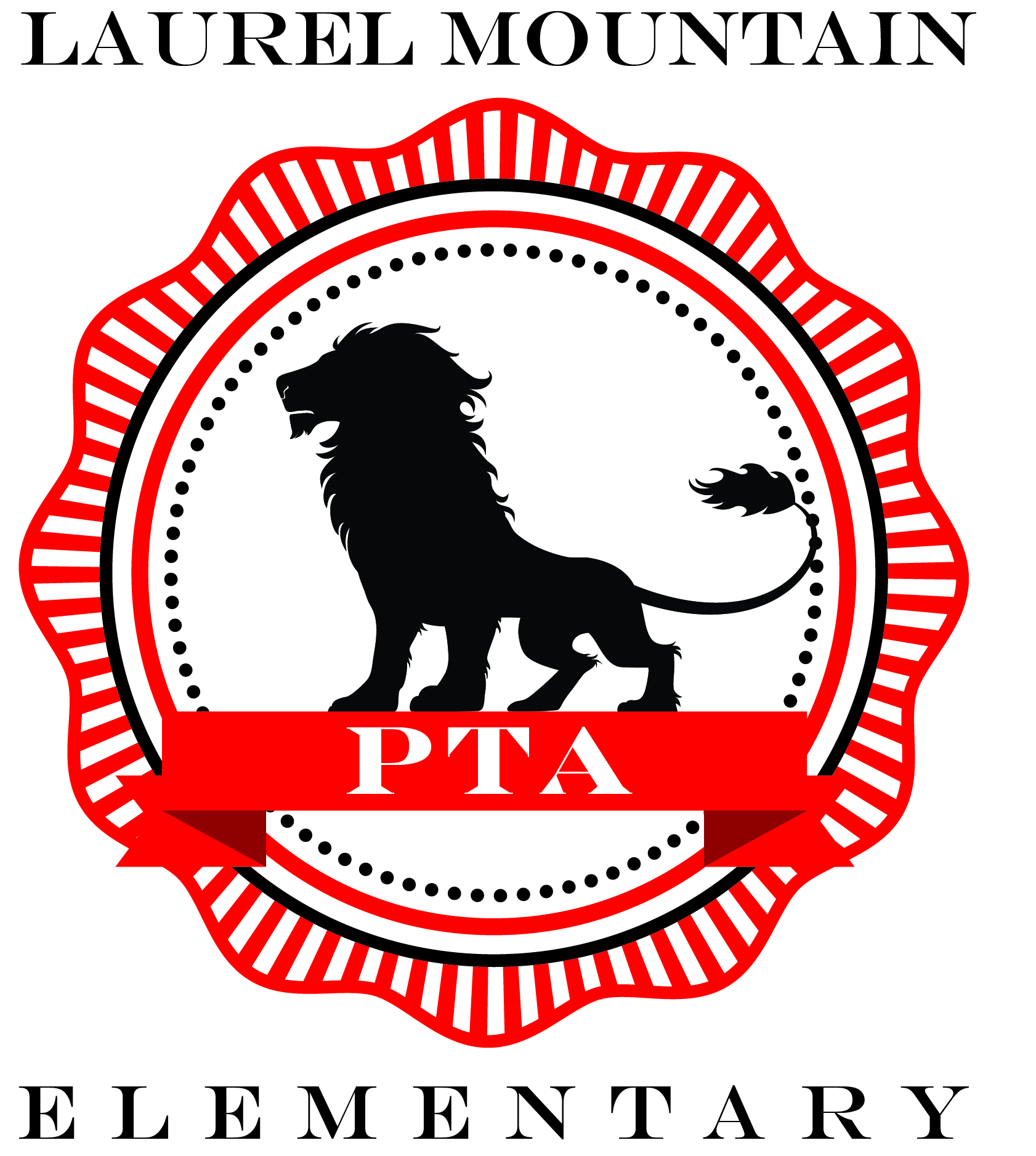 Dear Business Leader,The Laurel Mountain school community needs your support! Our PTA is an all volunteer organization aimed at enriching the education of our students and we are currently seeking sponsors for the 2017-2018 school year.The mission of our PTA is to make every child’s potential a reality.  To help achieve this mission, we provide close to 50 educational programs for our children and parents to enhance their experience at Laurel Mountain.  We provide additional funding for technology, math and science enrichment, literacy materials, fine arts, and other educational resources to help Laurel Mountain continue to be one of Texas’ finest schools.We realize that you must be selective in your choice of charitable donations due to the popularity of your business.  For this reason, we are providing sponsorship benefits that will give you valuable marketing exposure and advertising opportunities in our Northwest Austin community. We would love for your business to be a part of the Laurel Mountain community by sponsoring our PTA.  Attached you will find all the information you need to become a sponsor.  Please consider this unique opportunity to market your business and make a difference for the children in your local community.Thank you for your consideration.  If you have any questions or need further information, please do not hesitate to contact our PTA Treasurer, Vicki Walker, at 512-924-5153 or vickiwalker4@hotmail.com.Best Regards,Noopur Gupta			Laurel Mountain Elementary PTA Presidentnoopur@live.comDonations are tax deductible in their entirety (Tax ID # 74-2377902)